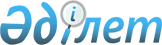 Об организации льготного проезда на общественном пассажирском транспорте по по маршруту "Город - дачи" для отдельных категорий граждан города Экибастуза на 2010 год
					
			Утративший силу
			
			
		
					Постановление акимата города Экибастуза Павлодарской области от 1 апреля 2010 года N 244/4. Зарегистрировано Управлением юстиции города Экибастуза Павлодарской области 21 апреля 2010 года N 12-3-261. Утратило силу в связи с истечением срока действия - на основании письма акимата города Экибастуза Павлодарской области от 22 августа 2011 года N 3-05/221      Сноска. Утратило силу в связи с истечением срока действия - на основании письма акимата города Экибастуза Павлодарской области от 22.08.2011 N 3-05/221.

      В соответствии с подпунктом 14 пункта 1 статьи 31 Закона Республики Казахстан "О местном государственном управлении и самоуправлении в Республике Казахстан", статьей 11 Закона Республики Казахстан "О социальной защите инвалидов в Республике Казахстан", на основании решения Экибастузского городского маслихата (очередная XIX сессия, IV созыв) от 25 декабря 2009 года N 221/19 "О бюджете города Экибастуза на 2010 - 2012 год" и в целях возмещения затрат за проезд на общественном пассажирском транспорте по маршруту "Город – дачи" отдельных категорий граждан города, акимат города Экибастуза ПОСТАНОВЛЯЕТ:



      1. Установить, что право бесплатного проезда на общественных пассажирских транспортах по маршруту "Город – дачи" имеют следующие категории граждан:

      1) пенсионеры по возрасту;

      2) инвалиды 3 группы.



      2. Для подтверждения права на бесплатный проезд гражданам, указанным в пункте 1 настоящего постановления, необходимо представлять кондуктору (контролеру) следующие документы:

      1) для пенсионеров по возрасту – пенсионное удостоверение;

      2) для инвалидов 3 группы – пенсионное удостоверение.



      3. Государственным учреждениям "Отдел занятости и социальных программ акимата города Экибастуза", "Отдел жилищно-коммунального хозяйства, пассажирского транспорта и автомобильных дорог акимата города Экибастуза" совместно с предприятием, осуществляющим пассажирские перевозки общественным пассажирским транспортом и выигравшим конкурс на осуществление перевозок по маршруту "Город – дачи" (далее – Предприятие), не реже одного раза в месяц, осуществлять мониторинг пассажиропотока отдельных категорий граждан на пассажирских маршрутах.



      4. Государственному учреждению "Отдел занятости и социальных программ акимата города Экибастуза":

      1) заключить с Предприятием договор о предоставлении услуг по перевозке отдельных категорий граждан на общественном пассажирском транспорте на маршрутах "Город - дачи";

      2) производить возмещение затрат Предприятию за бесплатный проезд, путем перечисления денежных средств на расчетный счет Предприятия, на основании данных мониторинга.



      5. Настоящее постановление вводится в действие по истечении десяти календарных дней после дня его первого официального опубликования и действует на правоотношения.



      6. Контроль за исполнением настоящего постановления возложить на заместителя акима города Экибастуза Дычко Н.В.      Аким города Экибастуза                     Н.Набиев
					© 2012. РГП на ПХВ «Институт законодательства и правовой информации Республики Казахстан» Министерства юстиции Республики Казахстан
				